Муниципальное автономное учреждение«Центр обеспечения деятельности отрасли «Образование» г.Тобольска»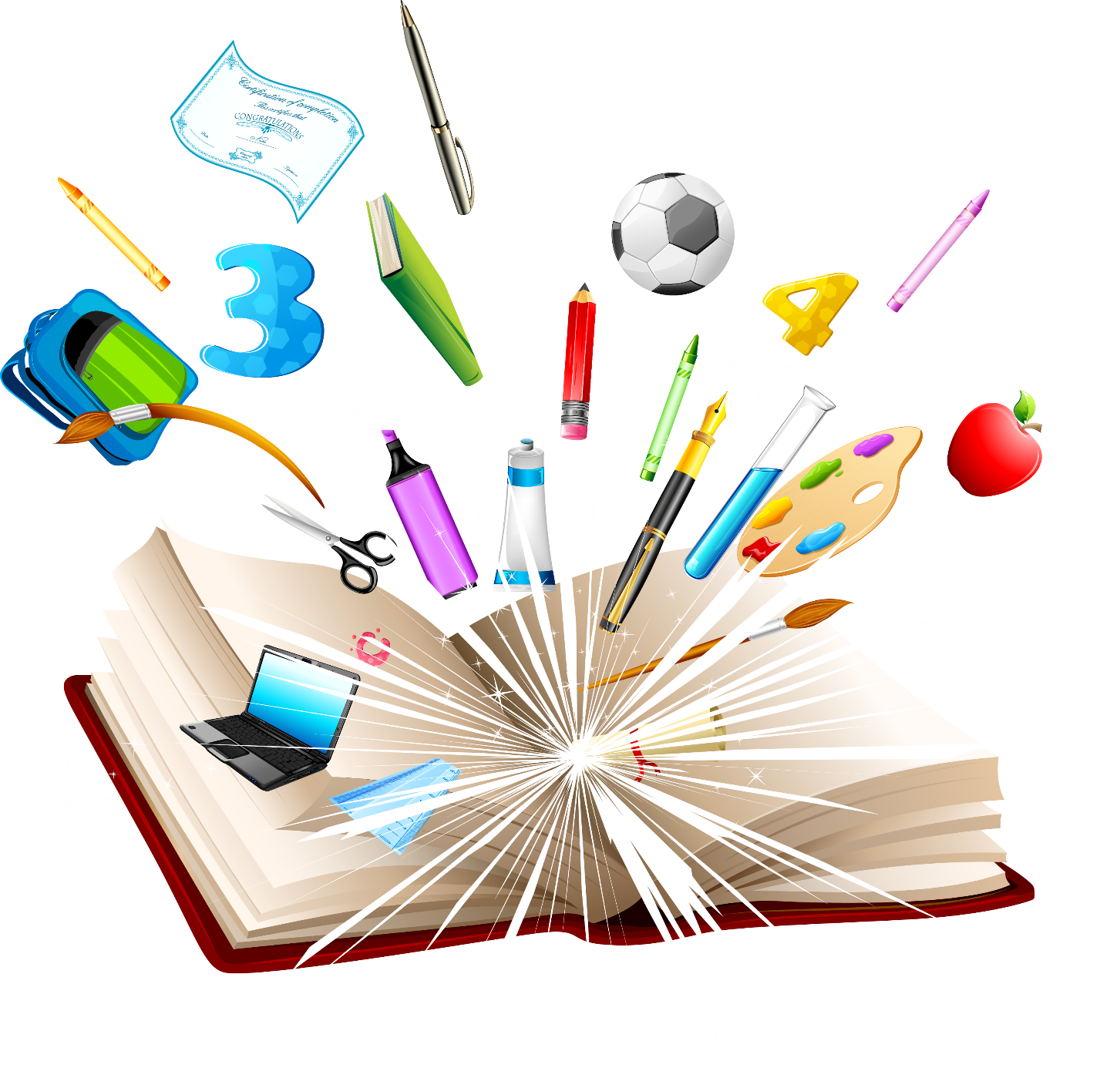 «Современный урок. Формирование инварианта педагогических методов и приемов, технологий интенсивного обучения»Программа14-21 октября 2019 года14 октября 2019 годаГородское методическое объединение учителей предметов художественно-эстетического циклаМАОУ СОШ №17, 12.25 часовОтветственные: Моисеенко Татьяна Юрьевна, руководитель ГМО; Попова Наталья Алексеевна, заместитель директора МАОУ СОШ №17.Обрядовые действия народных праздников. Интегрированный урок музыки и ИЗО в 5 классе. Фадеева Татьяна Дмитриевна, учитель музыки МАОУ СОШ №17;Мамедова Эльвира Яковлевна, учитель ИЗО МАОУ СОШ №17Городское методическое объединение учителей математикиМАОУ СОШ №17, 15.00 часовОтветственные: Глебова Галина Сергеевна, руководитель ГМО; Попова Наталья Алексеевна, заместитель директора МАОУ СОШ №17.Решение задач с помощью уравнений с одной переменной. Урок алгебры, 7 класс.Суючева Надежда Владимировна, учитель математики МАОУ СОШ № 17Решение логических задач. Урок математики, 6 класс.Савина Ольга Сергеевна,учитель математики МАОУ СОШ № 17.Решение простейших тригонометрических уравнений. Стендовый урок. Крош Елена Александровна, учитель математики МАОУ СОШ № 17.Интеграция как средство подготовки к итоговой аттестации. Мастер-класс.Мухамеджанова Надежда Анатольевна, учитель математики МАОУ СОШ № 1715 октября 2019 годаГородское методическое объединение учителей предметов художественно-эстетического циклаМАОУ СОШ №5, 12.55 часовОтветственные: Моисеенко Татьяна Юрьевна, руководитель ГМО; Полякова Алла Владимировна, заместитель директора МАОУ СОШ №5.Осенний пейзаж в музыке. Интегрированный урок музыки и ИЗО в 5 классе. Куцун Жанна Сергеевна, учитель музыки МАОУ СОШ №5;Петрова Ирина Дмитриевна, учитель ИЗО МАОУ СОШ №5Игровой самомассаж, как средство технологии здоровьясбережения. Мастер-класс.Капшанова Лиана Мансуровна,учитель ритмики МАОУ СОШ №5Городское методическое объединение учителей, преподающих курс ОРКСЭМАОУ СОШ №13, 13.00 часовОтветственные: Савицкас Марина Михайловна, руководитель ГМО;Рогулько Вера Александровна, заместитель директора МАОУ СОШ №13.Развитие информационной компетентности в рамках изучения курса ОРКСЭ. Информация.Кугаевская Елена Сергеевна, учитель начальных классов МАОУ СОШ №13Любовь и уважение к Отечеству. Интегрированное занятие (ОРКСЭ и литературное чтение). Линок Олеся Николаевна,учитель начальных классов МАОУ СОШ №13Колганова Ольга Валентиновнаучитель начальных классов МАОУ СОШ №13Священные книги религий мира. Урок ОРКСЭ (модуль «Мировые религиозные культуры»).Кугаевская Елена Сергеевна, учитель начальных классов МАОУ СОШ №13Использование приёмов и методов для формирования информационной компетентности на примере урока ОРКСЭ по теме: «Православный храм». Мастер-класс.Журавлёва Рузеля Ахтямовна, учитель начальных классов МАОУ СОШ №13Кугаевская Ирина Сергеевна, учитель начальных классов МАОУ СОШ №13Арзамазова Елена Юрьевна. учитель начальных классов МАОУ СОШ №13Итоговая рефлексия.Коновалова Полина Сергеевна, учитель начальных классов МАОУ СОШ №13Городское методическое объединение учителей технологииМАОУ СОШ №9, 15.00 часовОтветственные: Лихарева Фаина Александровна, руководитель ГМО; Григорьева Елена Васильевна, заместитель директора МАОУ СОШ №9.Повышение профессиональной компетентности педагога как важнейшего ресурса инновационной образовательной среды школы через освоение новых приёмов современных технологий в условиях реализации ФГОС. Мастер-класс. Просвирякова Надежда Валерьевна, учитель технологии МАОУ СОШ №9Изделия из теста. Технология приготовления пельменей. Интегрированный урок (технология, география), 7 класс.  Зобова Ирина Александровна; учитель технологии и географии, Просвирякова Надежда Валерьевна, учитель технологии МАОУ СОШ №916 октября 2019 годаГородское методическое объединение учителей начальных классовМАОУ СОШ №5, 13.00 часовОтветственные: Труфанова Татьяна Евгеньевна, руководитель ГМО; Полякова Алла Владимировна, заместитель директора МАОУ СОШ №5.Постоянные признаки имени существительного. Урок русского языка, 4 класс.Григорьева Татьяна Николаевна, учитель начальных классов МАОУ СОШ №5Измеряем длину в сантиметрах. Урок математики, 1 класс.Трофимова Екатерина Олеговна,учитель начальных классов МАОУ СОШ №5Городское методическое объединение учителей истории и обществознанияМАОУ СОШ №17, 15.00 часовОтветственные: Ермохина Оксана Лазаревна, руководитель ГМО;Попова Наталья Алексеевна, заместитель директора МАОУ СОШ №17.Деньги и их функции. Урок обществознания в 7 классе. Горынина Ксения Элдаровна, учитель МАОУ СОШ №17Трудовое законодательство. Стендовый урок.Смурова Таатьяна Станиславовна,учитель истории МАОУ СОШ №15Покоритель Сибири – Ермак. Мастер-класс.Манзюк Алексей Петрович,учитель истории МАОУ СОШ №18Городское методическое объединение учителей географииМАОУ СОШ №12, 15.00 часовОтветственные: Касьян Наталья Анатольевна, руководитель ГМО;Жуковоа Юлия Владимировна, заместитель директора МАОУ СОШ №12. Течения в океане. Урок-практикум, 7 класс. Корнилова Альбина Петровна, учитель географии МАОУ СОШ №12. Биоиндикаторы. Интегрированный урок (география, биология, экология).Галеева Лариса Рауфовна, учитель географии МАОУ СОШ № 5, Петренко Татьяна Юрьевна, учитель географии МАОУ СОШ № 5Государственное устройство и территориальное деление Российской Федерации. Факультативное занятие в рамках  подготовки к ГИА, 8-9 класс. Мастер-класс.Касьян Наталья Анатольевна, учитель географии МАОУ СОШ № 16 имени В.П. Неймышева17 октября 2019 годаГородское методическое объединение педагогов-психологовМАОУ СОШ №7, 10.00 часовОтветственные: Миронова Татьяна Юрьевна, руководитель ГМО; Факащук Ольга Петровна, заместитель директора МАОУ СОШ №7.Система работы педагога-психолога по гармонизации детско-родительских отношений. Практикум.Таирова Сайда Сабитовна, педагог-психолог МАОУ СОШ №12Профилактика употребления ПАВ. Занятие с элементами тренинга для учащихся 7-8 классов. Канакина Ирина Эдуардовна, педагог-психолог МАОУ СОШ №7Использование современных информационных коммуникативных технологий в работе педагога-психолога. Семинар-практикум. Кабурова Танзиля Галяитдиновна, педагог-психолог МАОУ СОШ №1Городское методическое объединение учителей-логопедовМАОУ СОШ №9, 14.00 часовОтветственные: Козлова Анастасия Анатольевна, руководитель ГМО; Григорьева Елена Васильевна, заместитель директора МАОУ СОШ №9.1. Применение инновационных технологий в преодолении нарушений лексико-грамматического строя речи у детей младшего школьного возраста с особыми образовательными потребностями. Занятие.Аминова Альбина Муддарисовна, учитель-логопед МАОУ СОШ №16 имени В.П. Неймышева2. Инновационные пособия в коррекционно-развивающем процессе и работе специалиста-логопеда. Презентация.Мохирева Светлана Николаевна,учитель-логопед МАУ «Центр ОДО «Образование» г.Тобольска»Городское методическое объединение учителей иностранного языкаМАОУ СОШ №9, 14.00 часовОтветственные: Корикова Оксана Владимировна, руководитель ГМО; Григорьева Елена Васильевна, заместитель директора МАОУ СОШ №9.«Мотивариус» - кейс приёмов для организации мотивационного этапа урока. Практикум.Ромашова Светлана Геннадьевна, учитель немецкого языка МАОУ СОШ № 9Мир моих увлечений. Урок английского языка в 6 классе.  Ростовщикова Юлия Алексеевна, учитель английского языка МАОУ СОШ № 9Приятного аппетита. Урок немецкого языка в 6 классе.  Махмутова Александра Андреевна, учитель иностранных языков МАОУ СОШ № 9 Технология «перевёрнутый класс» в формировании метапредметных компетенций обучающихся. Семинар-практикум.Бердашкевич Кристина Сергеевна, учитель английского языка МАОУ СОШ № №9Городское методическое объединение учителей химииМАОУ СОШ №12, 14.30 часовОтветственные: Гринько Светлана Геннадьевна, руководитель ГМО; Жукова Юлия Владимировна, заместитель директора МАОУ СОШ №12.1. Простые вещества – металлы. Интегрированный урок (химия и биология), 8 класс.Григорьева Ольга Леонидовна,учитель химии МАОУ СОШ №122. В мире металлов. 9 класс. Квест.Жукова Юлия Владимировна,учитель химии МАОУ СОШ № 123. Растворы. Интегрированное стендовое внеурочное занятие по подготовке к ЕГЭ.Секисова Кристина Александровна,учитель химии МАОУ СОШ №2,Тарануха Наталья Николаевна, учитель математики МАОУ СОШ №2Городское методическое объединение учителей физической культурыМАОУ СОШ №18, 15.00 часовОтветственные: Бухарова Ольга Владимировна, руководитель ГМО; Толстогузова Марина Владимировна, заместитель директора МАОУ СОШ №18.1. Большой теннис на уроке как база для развития основ двигательных навыков. Интегрированный урок. 4 класс.                                   Дёмин Юрий Александрович, учитель физической культуры МАОУ СОШ 18,                                                                         Рзаев Рамид Васиф оглы, учитель физической культуры  МАОУ СОШ 18
2. Развитие рефлексивных качеств учащихся на уроках физической культуры». Мастер-класс.                                  Яковлева Юлия Сергеевна, учитель физической культуры МАОУ СОШ 12Городское методическое объединение учителей биологииМАОУ СОШ №5, 15.00 часовОтветственные: Козлова Елена Викторовна, руководитель ГМО; Полякова Алла Владимировна, заместитель директора МАОУ СОШ №5.1. Легко ли живётся биоиндикаторам. Интегрированный урок (биология и география), 9 класс.Петренко Татьяна Юрьевна,учитель биологии МАОУ СОШ №5Галеева Лариса Рауфовна, учитель географии МАОУ СОШ №52. Применение информационных технологий для работы с одарёнными детьми. Мастер-класс.Петренко Татьяна Юрьевна,учитель биологии МАОУ СОШ №5Мамеева Елена Александровна,учитель биологии и ОБЖ МАОУ СОШ №518 октября 2019 годаГородское методическое объединение школьных библиотекарейМАОУ СОШ №9, 14.00 часовОтветственные: Медведева Марина Николаевна, руководитель ГМО; Григорьева Елена Васильевна, заместитель директора МАОУ СОШ №9. Кир Булычев «Тайна третьей планеты».  Урок внеклассного чтения, 5 класс.         Апшанова Айсылу Сатритдиновна, библиотекарь МАОУ СОШ № 9«Читаем, учимся, играем». Тимбилдинг (командная игра), 6 класс.     Суюндукова Гульсифа Аблязисовна, библиотекарь МАОУ СОШ № 6Городское методическое объединение учителей ОБЖМАОУ СОШ №16 имени В.П. Неймышева, 15.00 часовОтветственные: Епифанов Антон Сергеевич, руководитель ГМО; Трегубова Ольга Николаевна,  заместитель директора МАОУ СОШ №16 имени В.П. Неймышева.Тактико-технические характеристики автомата Калашникова, порядок не полной разборки. Урок ОБЖ, 10 класс.Карымов Рафик Махсутович, учитель МАОУ СОШ №16 имени В.П. НеймышеваТактика поведения при захвате в заложники. Урок ОБЖ, 10 класс.Абдурахманов Ринал Зиятович, учитель МАОУ СОШ №9Городское методическое объединение учителей русского языка и литературыТПИ им. Д.И.Менделеева (филиал) ТюмГУ (корпус №5, ауд.216).15.00 часовОтветственные: Суючева Айша Муфараковна, руководитель ГМО, Никитина Т.Ю., зав.кафедрой русского языка и литературы ТПИ им. Д.И. Менделеева (филиал) ТюмГУПроблемы интерпретации литературы русского модернизма.	Никитина Т.Ю.,  зав. кафедрой русского языка и литературы ТПИ им. Д.И. Менделеева (филиал) ТюмГУТрансформация урока как способ реализации системно-деятельностного подхода в обучении. С. Есенин «Песнь о собаке». Урок литературы, 6 класс. Таштемирова Надежда Витальевна, учитель русского языка и литературы МАОУ СОШ №12.Городское методическое объединение учителей информатикиМАОУ СОШ №17, 15.00 часовОтветственные: Махмутова Зухра Кальмухаметовна, руководитель ГМО; Попова Наталья Алексеевна, заместитель директора МАОУ СОШ №17.Перевод натуральных чисел из десятичной системы счисления в двоичную и из двоичной в десятичную. Урок информатики, 8 класс.Ковалева Наталья Григорьевна, учитель информатики МАОУ СОШ №17Создание открытки с использованием компьютерных технологий и кардмейкинга. Интегрированный урок (информатика, технологиия), 7 класс.Пальмина Наталья Евгеньевна, учитель информатики МАОУ СОШ №20.Особенности изучения «Аппаратных средств компьютер» в профильном информационно-технологическом классе. Мастер-класс.Третьяков Анатолий Анатольевич, учитель информатики МАОУ СОШ №921 октября 2019 годаГородское методическое объединение учителей физикиМАОУ СОШ №12, 15.00 часовОтветственные: Шахматова Светлана Валентиновна, руководитель ГМО; Жукова Юлия Владимировна, заместитель директора МАОУ СОШ №12.Методика применения «технологии перевёрнутый» класс при изучении физики в старшей школе.Вожаченко Юлия Михайловна, учитель физики МАОУ СОШ №12Закон сохранения импульса. Урок физики, 10 класс. Вожаченко Юлия Михайловна, учитель физики МАОУ СОШ №12 Повышение качества знаний при подготовке учащихся к сдаче ЕГЭ и ОГЭ по физике. Мастер-класс. Шахматова Светлана Валентиновна, учитель физики МАОУ СОШ №5 